Упражнение.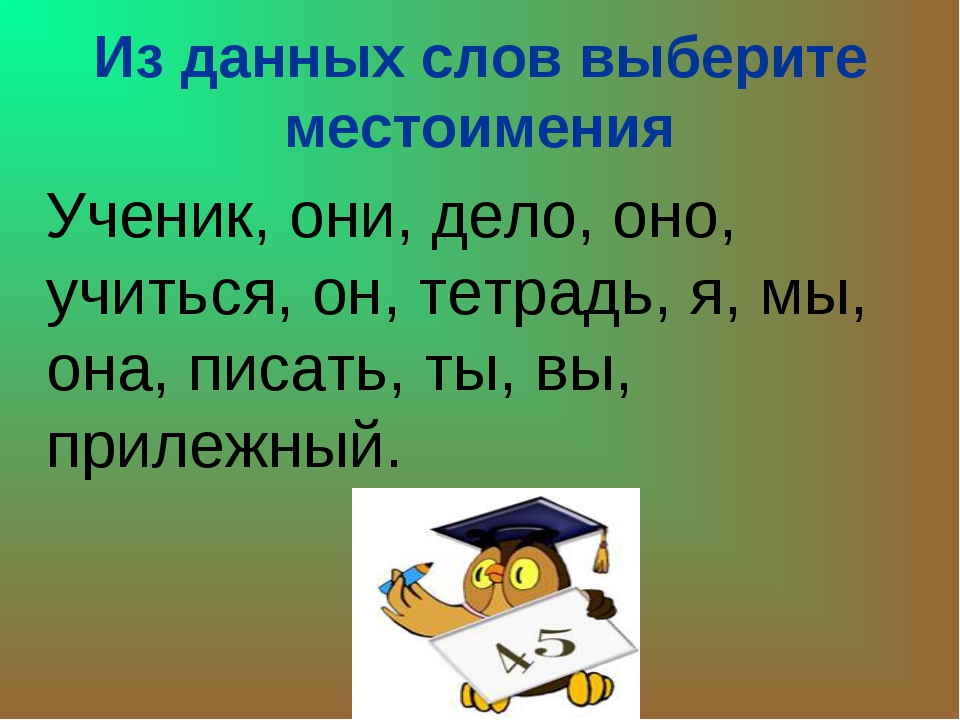 Вопросы и заданияВыписать местоимения, определить лицо и число.Домашнее задание: 1 гр – выполнить упражнение по заданию.2 гр – выполнить упражнение, определить лицо.3 гр – списать упражнение, подчеркнуть местоимение.4 гр – списать упражнение.Дата проведения урока 20.05.2020г.Класс7Тема урока Части речи. Местоимение.https://youtu.be/DIto3SWXLjo